GOVERNMENT OF THE DISTRICT OF COLUMBIADepartment of Health Care FinanceTelemedicine Provider GuidanceMarch 13, 2020IntroductionThe D.C. Telehealth Reimbursement Act of 2013 directs Medicaid to “cover and reimburse for healthcare services appropriately delivered through telehealth if the same services would be covered when delivered in person.” Per the aforementioned Act, telehealth is defined as the delivery of healthcare services through the use of interactive audio, video, or other electronic media used for the purpose of diagnosis, consultation, or treatment, provided that services delivered through audio-only telephones, electronic mail messages, or facsimile transmissions are not included. For the purposes of coverage by the Department of Health Care Finance (DHCF), telehealth and telemedicine shall be deemed synonymous. The purpose of providing Medicaid reimbursement for medically necessary services via telemedicine is to improve beneficiaries’:Access to healthcare services, with the aim of reducing preventable hospitalizations and emergency department utilization;Compliance with treatment plans;Health outcomes through timely disease detection and review of treatment options; andChoice for care treatment in underserved areas.Effective June 23, 2016 (for services rendered on or after that date), the District of Columbia Medical Assistance Program (“the Program”) will reimburse eligible providers for eligible healthcare services rendered to Program participants via telemedicine in the District of Columbia. The Program will implement this telemedicine service for both providers and participants in the fee-for-service and MCO program. Providers must be enrolled in the Program and licensed, by the applicable Board, to practice in the jurisdiction where services are rendered. For services rendered outside of the District, providers shall meet any licensure requirements of the jurisdiction where the patient is physically located.  See Appendix B for illustrative examples.This manual contains information about the telemedicine service program, including provider and participant eligibility, covered services, and reimbursement, consistent with Section 910 of Chapter 9 (Medicaid Program) of Title 29 (Public Welfare) of the District of Columbia Municipal Regulations (DCMR). Telemedicine Service ModelTelemedicine is a service delivery model that delivers healthcare services through a two-way, real-time interactive video-audio communication for the purpose of evaluation, diagnosis, consultation, or treatment. Eligible services can be delivered via telemedicine when the beneficiary is at the originating site, while the eligible “distant” provider renders services via the audio/video connection. The Program will not reimburse for service delivery using e-mail messages or facsimile transmissions.Participant EligibilityThe program shall reimburse approved telemedicine providers only if participants meet the following criteria:Participants must be enrolled in the District of Columbia Medical Assistance Program;Participants must be physically present at the originating site at the time the telemedicine service is rendered1; andParticipants must provide written consent to receive telemedicine services in lieu of in-person healthcare services, consistent with all applicable District laws. Provider Site Eligibility The following shall be considered an originating site for service delivery via telemedicine.HospitalNursing FacilityFederally Qualified Health CenterClinicPhysician Group/OfficeNurse Practitioner Group/OfficeDistrict of Columbia Public School (DCPS) District of Columbia Public Charter School (DCPCS)Mental Health Rehabilitation Service (MHRS) provider, Adult Substance Abuse Rehabilitation Service (ASARS) provider, and Adolescent Substance Abuse Treatment Expansion Program (ASTEP) providerThe beneficiary’s home or other settings identified in guidance published on the DHCF website at dhcf.dc.gov.The following providers shall be considered a distant site for service delivery via telemedicine. Distant site providers may only bill for the appropriate codes outlined in Appendix A.HospitalNursing FacilityFederally Qualified Health CenterClinicPhysician Group/OfficeNurse Practitioner Group/OfficeDCPSDCPCSMHRS provider, ASARS provider, and ASTEP providerProvider Reimbursement D.C. Medicaid enrolled providers are eligible to deliver telemedicine services, using fee-for-service reimbursement, at the same rate as in-person consultations. All reimbursement rates for services delivered via telemedicine are consistent with the District’s Medical State Plan and implementing regulations.  For originating site providers, exceptions to Medicaid reimbursement are outlined in Sections VI, VII, and VIII.  For distant site providers, medically necessary services that can reasonably be delivered using technology-assisted communication are specified in Appendix A. Telemedicine providers will submit claims in the same manner the provider uses for in person services. When billing for services delivered via telemedicine, distant site providers shall enter the “GT” (via real-time interactive video-audio communication) procedure modifier on the claim. Additionally, the distant site provider must report the National Provider Identifier (NPI) of the originating site provider in the “referring provider” portion of the claim.  In the event the beneficiary’s home is the originating site, the distant site provider must bill using the GT modifier and specify the place of service “02”. Services billed where telemedicine is the mode of service delivery, but the claim form and/or service documentation do not indicate telemedicine (using the procedure modifiers or appropriate revenue codes and indicating the originating site provider’s provider identification number) are subject to disallowances in the course of an audit.For more information on distant site services that can reasonably be delivered via telemedicine, please see Appendix A of this guidance.Federally Qualified Health Center (FQHC) Reimbursement In accordance with the District’s Prospective Payment System (PPS) or alternative payment methodology (APM) for FQHCs, the following reimbursement parameters will be established for the purposes of telemedicine in the District:Originating Site: An FQHC provider must deliver an FQHC-eligible service in order to be reimbursed the appropriate PPS, APM, or fee-for-service (FFS) rate at the originating site;Distant Site: An FQHC provider must deliver an FQHC-eligible service that is listed in Appendix A in order to be reimbursed the appropriate PPS, APM, or FFS rate; andOriginating and Distant Site: If both the originating and the distant site are FQHCs, for both to receive reimbursement, each site must deliver a different PPS or APM service (e.g. medical or behavioral). If both sites submit a claim for the same PPS or APM service (e.g. medical), then only the distance site will be eligible to receive reimbursement.Local Education Agency (LEA) ReimbursementIn accordance with the DCPS/DCPCS Medicaid payment methodology, the following reimbursement parameters will be established for the purposes of telemedicine in the District:The LEA shall only bill for distant site services listed in Appendix A that are allowable healthcare services to be delivered at DCPS/DCPCS;The LEA shall provide an appropriate primary support professional to attend the medical encounter with the member at the originating site. In instances where it is clinically indicated, an appropriate healthcare professional shall attend the encounter with the member at the originating site. 1 Covered Services A description of services that may be delivered via telemedicine is included in Appendix A. The services include: Evaluation and management;Consultation of an evaluation and management of a specific healthcare problem requested by an originating site provider;Behavioral healthcare services including, but not limited to, psychiatric evaluation and treatment, psychotherapies, and counseling; and,Speech therapy. Excluded Services The Program will not reimburse telemedicine providers for the following:Incomplete delivery of services via telemedicine, including technical interruptions that result in partial service delivery.When a provider is only assisting the beneficiary with technology and not delivering a clinical service.For a telemedicine transaction fee and/or facility fee.For store and forward and remote patient monitoring.Technical RequirementsProviders delivering healthcare services through telemedicine shall adopt and implement technology in a manner that supports the standard of care to deliver the required service.  Equipment utilized for telemedicine must be of sufficient audio quality and visual clarity as to be functionally equivalent to a face-to-face encounter for professional medical services. Providers shall, at a minimum, meet the following technology requirements:Use a camera that has the ability to manually, or, under remote control, provide multiple views of a patient with the capability of altering the resolution, focus, and zoom requirements according to the consultationUse audio equipment that ensures clear communication and includes echo cancellation;Ensure internet bandwidth speeds sufficient to provide quality video to meet or exceed 15 frames per second; Use a display monitor size sufficient to support diagnostic needs used in the telemedicine service; andUse technology that creates video and audio transmission with less than 300 milliseconds.When a beneficiary’s home is the originating site, the distant site provider shall ensure the technology in use meets the minimum requirements set forth in Subsection 910.13.Medical RecordsThe originating and distant site providers shall maintain documentation in the same manner as during an in-person visit or consultation, using either electronic or paper medical records, which shall be retained for a period of ten (10) years or until all audits are completed, whichever is longer.ConfidentialityA telemedicine provider shall develop a  confidentiality compliance plan in accordance with guidance from the Department of Health and Human Services, Office of Civil Rights, available at: http://www.hhs.gov/sites/default/files/hipaa-simplification-201303.pdf to incorporate appropriate administrative, physical, and technical safeguards around data encryption (both in transit and at rest) and to protect the privacy of telemedicine participants and ensure compliance with the Health Insurance, Portability, and Accountability Act of 1996 and the Health Information Technology for Economic and Clinical Health Act of 2009.Telemedicine Program Evaluation SurveyAs a condition of participation, Medicaid providers delivering services via telemedicine will be required to respond to requests for information in the form of a telemedicine program evaluation survey from the Department of Health Care Finance. Effective 2017, DHCF shall send the survey to providers no more than once every three (3) months via email or regular US mail. A provider shall have thirty (30) calendar days to respond to the survey via email or regular US mail. The survey aims to evaluate the utilization of telemedicine services among  the Medicaid beneficiaries.DefinitionsBandwidth: A measure of the amount of data that can be transmitted at once through a communication conduit.Data Encryption: The conversion of electronic data into another form which cannot be easily understood by anyone except authorized parties.Designee: A person designated by the provider based on the person’s clinical or administrative qualification to facilitate the delivery of health services by way of telemedicine at the originating site.Distant Site: The remote setting of the eligible Medicaid provider who may furnish a healthcare service via a telecommunications system.Echo Cancellation: A process which removes unwanted echoes from the signal on an audio and video telecommunications system.Facility Fee: An add-on payment to a provider for the use of their facility for telemedicine.Incomplete Service: A clinical service that is not full rendered, including but not limited to technical interruptions or other interruptions leading to the partial delivery of care. Originating Site:  The setting where an eligible Medicaid beneficiary is located at the time the healthcare service furnished via a telecommunications system occurs.Primary Support Professional: An individual designated by the school to provide supervisory services for medically necessary services. Examples of who might fulfill this function include paraprofessionals, classroom teachers, resource room staff, library media specialists, any other certified or classified school staff members.Remote Patient Monitoring: A digital technology that collects medical and/or health data from individuals in one location and electronically transmits that information securely to healthcare providers in a different location for assessment and recommendations.Store and Forward: A technology that allows for the electronic transmission of medical information, such as digital images, documents, and pre-recorded videos through secure email transmission.Supervisory Services: The oversight of services delivered via telemedicine by a primary support professional at the originating site. Transaction Fee: An add-on payment to a provider for delivering a service via telemedicine.Appendix A. Eligible Distant Site Services under Telemedicine CoverageAppendix B. Illustrative Examples of Telemedicine Licensure RequirementsExample 1: Both Providers and Patient Physically Located in DCExample 2: Originating Site Provider and Patient Located in DC; Distant Site Provider in MDExample 3: Originating Site Provider and Patient Located in MD; Distant Site Provider in DCExample 4: Originating Site Provider and Patient Located in MD; Distant Site Provider in VACPT, HCPCS Billing Codes (or subsequent codes); ModifiersBrief Service DescriptionGT + 90791-90792Psychiatric diagnostic evaluationGT + 90832-90834, 90836-90838Individual psychotherapyGT + 90839-90840Psychotherapy for crisisGT + 90845PsychoanalysisGT + 90846Family psychotherapy (without patient present)GT + 90847Family psychotherapy (conjoint psychotherapy) (with patient present)GT + 90853Group psychotherapy (other than of a multiple-family group)GT + 92507-92508, 92521-92524Speech therapyGT + 96151-96155Health and behavior assessmentGT+ 99201-99205, 99211-99215, 99221-99223, 99231-99233, 99304-99306, 99307-99310, 99281-99285 and 99288Evaluation and management (office or other outpatient, initial and subsequent hospital care, initial and subsequent physician nursing home care, emergency room outpatient)GT + 99241-99245 99251-99255Consultation of an evaluation and management of a specific problem requested by originating site providerGT + H0002Behavioral health screening to determine eligibility for admission to treatment programGT + H0004Behavioral health counselingGT + H0034Medication training and supportGT + H0039Assertive Community TreatmentGT + H2022Community-Based Wrap Around ServicesGT + T1015 SEClinic visit/encounter all-inclusiveGT + T1023Screening to determine the appropriateness of a consideration of an individual for participation in a specified programOriginating Site ProviderDistant Site ProviderPhysical Location at Time of ServiceDCDCLicensure RequirementsLicensed in DC, by the applicable BoardLicensed in DC, by the applicable BoardOriginating Site ProviderDistant Site ProviderPhysical Location at Time of ServiceDCMDLicensure RequirementsLicensed in DC, by the applicable BoardLicensed in MD, by the applicable Board; andUnless otherwise allowable, licensed in DC, by the applicable BoardOriginating Site ProviderDistant Site ProviderPhysical Location at Time of ServiceMDDCLicensure RequirementsLicensed in MD, by the applicable BoardLicensed in DC, by the applicable Board; andCompliant with any applicable telemedicine-related requirements/regulations in MDOriginating Site ProviderDistant Site ProviderPhysical Location at Time of ServiceMDVALicensure RequirementsLicensed in MD, by the applicable BoardCompliant with any applicable telemedicine-related requirements/regulations in VACompliant with any applicable telemedicine-related requirements/regulations in MD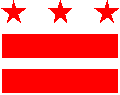 